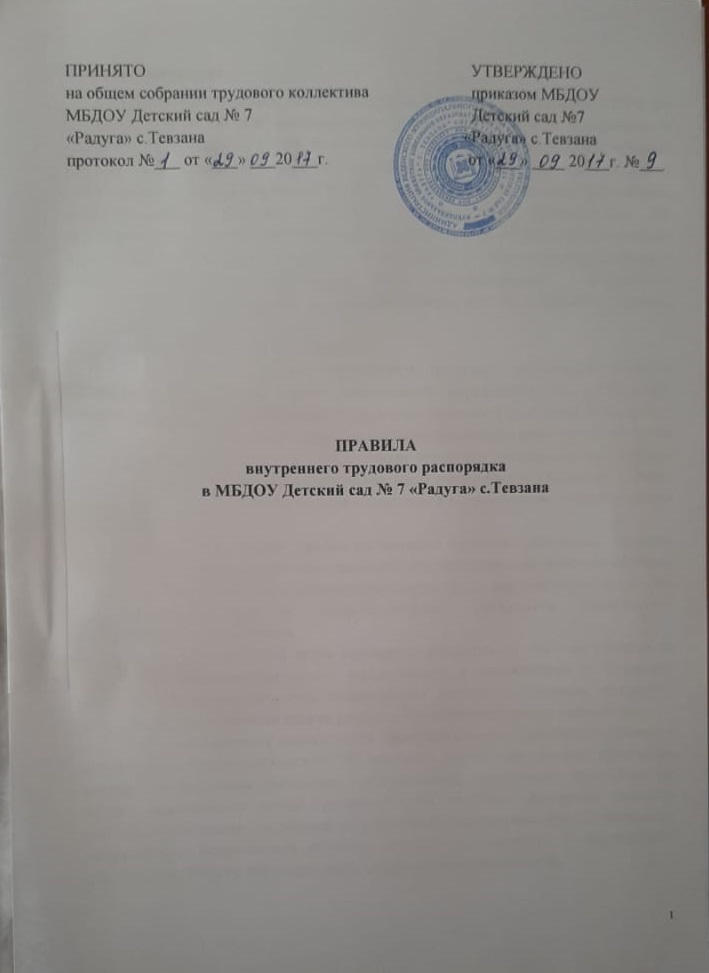 1. Общие положения	1.1. Настоящие Правила разработаны в соответствии с требованиями ТК РФ, на основании Закона РФ «Об образовании», приказом Министерства образования и науки РФ от 22 декабря 2014 г. N 1601 "О продолжительности рабочего времени (нормах часов педагогической работы за ставку заработной платы) педагогических работников и о порядке определения учебной нагрузки педагогических работников, оговариваемой в трудовом договоре", постановления Правительства РФ «Постановление Правительства РФ от 14 мая 2015 г. N 466 "О ежегодных основных удлиненных оплачиваемых отпусках", Устава ДОУ,  и Коллективного договора и являются локальным нормативным актом муниципального  бюджетного дошкольного образовательного учреждения Детский сад № 7 «Радуга» с.Тевзана  (далее ДОУ).1.2. Принудительный труд запрещен.1.3. Настоящие Правила внутреннего трудового распорядка являются локальным нормативным актом дошкольного образовательного учреждения, регламентирующим в соответствии с Трудовым кодексом Российской Федерации и иными федеральными законами порядок приема и увольнения работников, основные права, обязанности и ответственность сторон трудового договора, режим работы, время отдыха, применяемые к работникам меры поощрения и взыскания, а также иные вопросы регулирования трудовых отношений в дошкольном образовательном учреждении.1.4. Целью настоящих Правил внутреннего трудового распорядка является укрепление трудовой дисциплины, рациональное использование рабочего времени, повышение эффективности и производительности труда, высокое качество работы, формирование коллектива профессиональных работников дошкольного образовательного учреждения.1.5. Под дисциплиной труда понимается обязательное для всех работников подчинение правилам поведения, определенным в соответствии с Трудовым кодексом РФ, иными законами, коллективным договором, трудовым договором, локальными нормативными актами дошкольного образовательного учреждения.1.6. Администрация дошкольного образовательного учреждения обязана в соответствии с Трудовым кодексом РФ, законами, иными нормативными правовыми актами, коллективным договором, соглашениями, локальными нормативными актами, содержащими нормы трудового права, трудовым договором создавать условия, необходимые для соблюдения работниками дисциплины труда. Работников, добросовестно исполняющих трудовые обязанности, поощрять. К нарушителям трудовой дисциплины применять меры дисциплинарного взыскания.1.7. Настоящие Правила внутреннего трудового распорядка утверждаются администрацией с учетом решения общего собрания работников дошкольного образовательного учреждения, согласно ст. 190 Трудового кодекса РФ.1.8. При приеме на работу работодатель обязан ознакомить работника с настоящими правилами под расписку.1.9. Текст Правил внутреннего трудового распорядка размещается в учреждении дошкольного образования в доступном месте.2. Порядок приема на работу, перевода и увольнения работников2.1. Работники реализуют право на труд путем заключения трудового договора о работе в дошкольном образовательном учреждении.2.2. Трудовой договор заключается в письменной форме, составляется в двух экземплярах, каждый из которых подписывается сторонами. Один экземпляр трудового договора передается работнику, другой хранится в дошкольном образовательном учреждении. Получение работником экземпляра трудового договора подтверждается подписью работника на экземпляре трудового договора, хранящемся в образовательном учреждении. Содержание трудового договора должно соответствовать действующему законодательству РФ. При заключении трудового договора стороны могут устанавливать в нем любые условия, не ухудшающие положение работника по сравнению с действующим законодательством РФ.2.3. При заключении трудового договора лицо, поступающее на работу, обязано предъявить администрации дошкольного образовательного учреждения следующие документы:-  паспорт или иной документ, удостоверяющий личность;- трудовую книжку, за исключением случаев, когда трудовой договор заключается впервые или работник поступает на работу по совместительству;- страховое свидетельство государственного пенсионного страхования, за исключением случая, когда работник поступает на работу впервые;- свидетельство идентификационного налогового номера;- документы воинского учета - военнообязанные и лица, подлежащие призыву на военную службу;-  медицинская книжка;- справка о наличии (отсутствии) судимости и (или) факта уголовного преследования либо прекращения уголовного преследования по реабилитирующим основаниям; -  справка об инвалидности (при наличии);- лица, принимаемые на работу по должности, требующей специальных знаний в соответствии с требованиями Единого тарифно-квалификационного справочника, обязаны предъявить документы, подтверждающие образовательный уровень и профессиональную подготовку.2.4.В настоящее время Трудовой кодекс РФ значительно ограничивает возможность образовательных учреждений (при условии что они оказывают услуги несовершеннолетним) заключения трудовых договоров (эффективных контрактов) с лицами имеющими судимость или подвергающихся уголовному преследованию. Ограничения введены законом от 23.12.2010 N 387- ФЗ.Введена - статья 351.1. ТК РФ;     - статья 331 ТК РФ.2.5. При заключении трудового договора впервые трудовая книжка и страховое свидетельство государственного пенсионного страхования оформляются администрацией дошкольного образовательного учреждения.         2.6. Трудовой договор вступает в силу со дня его подписания работником и заведующим дошкольным образовательным учреждением, если иное не установлено федеральными законами, иными нормативными правовыми актами Российской Федерации или трудовым договором, либо со дня фактического допущения работника к работе с ведома или по поручению администрации дошкольного образовательного учреждения.2.7. Работник обязан приступить к исполнению трудовых обязанностей со дня, определенного трудовым договором. Если в трудовом договоре не оговорен день начала работы, то работник должен приступить к работе на следующий день после вступления договора в силу.2.8. Прием на работу оформляется приказом заведующего дошкольным образовательным учреждением на основании заключенного трудового договора. Содержание приказа должно соответствовать условиям заключенного трудового договора. Приказ заведующего о приеме на работу объявляется работнику под расписку.2.09. На основании приказа о приеме на работу заведующий учреждения обязан в пятидневный срок сделать запись в трудовой книжке работника, в случае, если работа в организации является для работника основной.2.10. При приеме на работу вновь поступившего работника заведующий дошкольным образовательным учреждением обязан ознакомить работника с условиями работы, его должностной инструкцией, настоящими Правилами, условиями оплаты труда, разъяснить его права и обязанности, проинструктировать его по правилам техники безопасности, санитарии, противопожарной безопасности.2.11. Трудовые книжки хранятся в дошкольном образовательном учреждении. Бланки трудовых книжек и вкладышей к ним хранятся как документы строгой отчетности.2.12. Трудовая книжка заведующего дошкольным образовательным учреждением хранится в органах управления образованием.2.13. Администрация дошкольного образовательного учреждения не вправе требовать от работника выполнения работ, не обусловленных трудовым договором. Изменения условий трудового договора могут быть осуществлены только в соответствии с действующим законодательством.2.14. На каждого работника дошкольного образовательного учреждения ведется учет, состоящий из копии документа об образовании и (или) профессиональной подготовке, медицинского заключения об отсутствии противопоказаний к работе в образовательном учреждении, документов, предъявляемых при приеме на работу вместо трудовой книжки, аттестационный лист. Здесь же хранится один экземпляр письменного трудового договора.2.15. Личное дело работника хранится в дошкольном образовательном учреждении, в том числе и после увольнения, до достижения им возраста 75 лет.2.16. О приеме работника в образовательное учреждение делается запись в книге учета личного состава.2.17. Перевод на другую постоянную работу в учреждении по инициативе администрации дошкольного образовательного учреждения, то есть изменение трудовых функций или изменение существенных условий трудового договора допускается только с письменного согласия работника.2.18. В случае производственной необходимости администрация дошкольного образовательного учреждения имеет право переводить работника на срок до одного месяца на не обусловленную трудовым договором работу в том же образовательном учреждении. Продолжительность перевода на другую работу для замещения отсутствующего работника не может превышать одного месяца в течение календарного года (с 1 января по 31 декабря). При этом работник не может быть переведен на работу, противопоказанную ему по состоянию здоровья.2.19. С письменного согласия работник может быть переведен на работу, требующую более низкой квалификации.2.20. При изменениях в организации работы дошкольного учреждения (изменение режима работы, количества групп, введение новых форм воспитания и т.п.) допускается, продолжая работу в той же должности, по специальности, квалификации, изменение существенных условий труда работника: системы и размеров оплаты труда, льгот, режима работы, установление или отмена неполного рабочего времени, совмещение профессий, изменение наименования должностей и другие.Работник об этом должен быть поставлен в известность в письменной форме не позднее чем за два месяца до их введения.2.21. Перевод на другую работу в пределах одного образовательного учреждения оформляется приказом заведующего дошкольным образовательным учреждением, на основании которого делается запись в трудовой книжке работника (за исключением случаев временного перевода).2.22. Прекращение трудового договора может иметь место только по основаниям, предусмотренным законодательством.2.23. Трудовой договор может быть в любое время расторгнут по соглашению сторон трудового договора.2.24. Работник имеет право расторгнуть трудовой договор, предупредив об этом администрацию дошкольного образовательного учреждения в письменной форме не позднее, чем за две недели, если иной срок не установлен Трудовым кодексом РФ или иным федеральным законом. Течение указанного срока начинается на следующий день после получения администрацией заявления работника об увольнении.2.25. По соглашению между работником и администрацией дошкольного образовательного учреждения трудовой договор может быть расторгнут и до истечения срока предупреждения об увольнении.2.26. В случаях, когда заявление работника об увольнении по его инициативе (по собственному желанию) обусловлено невозможностью продолжения им работы (зачисление в образовательное учреждение, выход на пенсию и другие случаи), а также в случаях установленного нарушения администрацией дошкольного образовательного учреждения трудового законодательства и иных нормативных правовых актов, содержащих нормы трудового права, локальных нормативных актов, условий коллективного договора, соглашения или трудового договора, заведующий дошкольным образовательным учреждением обязан расторгнуть трудовой договор в срок, указанный в заявлении работника.2.27. До истечения срока предупреждения об увольнении работник имеет право в любое время отозвать свое заявление. Увольнение в этом случае не производится, если на его место не приглашен в письменной форме другой работник, которому в соответствии с Трудовым кодексом РФ и иными федеральными законами не может быть отказано в заключении трудового договора.2.28. Расторжение трудового договора по инициативе администрации дошкольного образовательного учреждения производится с учетом мотивированного мнения представительного органа организации за исключением случаев, предусмотренных законодательством РФ.2.29. Прекращение трудового договора оформляется приказом заведующего дошкольным образовательным учреждением.2.30. С приказом заведующего дошкольным образовательным учреждением о прекращении трудового договора работник должен быть ознакомлен под подпись. По требованию работника заведующий обязан выдать ему надлежащим образом заверенную копию указанного приказа. В случае, когда приказ о прекращении трудового договора невозможно довести до сведения работника или работник отказывается ознакомиться с ним под подпись, на приказе производится соответствующая запись.2.31. В день увольнения администрация дошкольного образовательного учреждения производит с увольняемым работником полный денежный расчет и выдает ему надлежаще оформленную трудовую книжку. Запись о причине увольнения в трудовую книжку вносится в соответствии с формулировками действующего трудового законодательства и со ссылкой на статью и пункт Закона. Днем увольнения считается последний день работы.2.32. При получении трудовой книжки в связи с увольнением работник расписывается в личной карточке формы Т-2 и в книге учета движения трудовых книжек и вкладышей к ним.2.33. В случае, когда в день прекращения трудового договора выдать трудовую книжку работнику невозможно в связи с его отсутствием либо отказом от ее получения, администрация образовательного учреждения направляет работнику уведомление о необходимости явиться за трудовой книжкой либо дать согласие на отправление ее по почте. Со дня направления указанного уведомления администрация освобождается от ответственности за задержку выдачи трудовой книжки.3. Основные права и обязанности работников дошкольного образовательного учреждения3.1. Работник дошкольного образовательного учреждения имеет право на:- заключение, изменение и расторжение трудового договора в порядке и на условиях, которые установлены Трудовым кодексом РФ, иными федеральными законами;- предоставление работы, обусловленной трудовым договором, отвечающей его профессиональной подготовке и квалификации;- рабочее место, соответствующее государственным нормативным требованиям охраны труда;- своевременную и в полном объеме оплату труда не ниже размеров, установленных правительством РФ для соответствующих профессионально-квалифицированных групп работников;- отдых, гарантируемый установленной федеральным законом максимальной продолжительностью рабочего времени и обеспечиваемый предоставлением еженедельных выходных дней, праздничных нерабочих дней, оплачиваемых ежегодных отпусков;- профессиональную подготовку, переподготовку и повышение своей квалификации в порядке, установленном Трудовым кодексом РФ, иными федеральными законами;- получение квалификационной категории при условии успешного прохождения аттестации в соответствии с Типовым положением об аттестации педагогических и руководящих работников государственных муниципальных учреждений и организаций РФ;- участие в управлении дошкольным образовательным учреждением в предусмотренных Трудовым кодексом РФ, иными федеральными законами и коллективным договором формах;- ведение коллективных переговоров и заключение коллективных договоров и соглашений через своих представителей, а также на информацию о выполнении коллективного договора, соглашений;- защиту своих трудовых прав, свобод и законных интересов всеми не запрещенными законом способами;- ежемесячную денежную компенсацию для педагогических работников в целях обеспечения их книгами, издательской продукцией и педагогическими изданиями;- возмещение вреда, причиненного ему в связи с исполнением им трудовых обязанностей, и компенсацию морального вреда в порядке, установленном Трудовым кодексом РФ, иными федеральными законами;- обязательное социальное страхование в случаях, предусмотренных федеральными законами;- другие права, предусмотренные коллективным договором дошкольного образовательного учреждения.3.2. Работник дошкольного образовательного учреждения обязан:- добросовестно и в полном объеме исполнять свои трудовые обязанности, возложенные на него трудовым договором, должностной инструкцией, иными локальными нормативными актами;- предъявлять при приеме на работу документы, предусмотренные действующим законодательством Российской Федерации;- соблюдать правила внутреннего трудового распорядка дошкольного образовательного учреждения, в том числе режим труда и отдыха;- соблюдать трудовую дисциплину;- соблюдать законные права и свободы воспитанников;- проявлять заботу о воспитанниках дошкольного учреждения, учитывать индивидуальные особенности детей и положение их семей;- эффективно использовать учебное оборудование, экономно и рационально расходовать сырье, электроэнергию, топливо и другие материальные ресурсы;- использовать рабочее время для производительного труда, качественно и в срок выполнять производственные задания и поручения, выполнять установленные нормы труда, работать над повышением своего профессионального уровня;- грамотно и своевременно вести необходимую документацию;- соблюдать требования по охране труда и обеспечению безопасности труда, в том числе правильно применять средства индивидуальной и коллективной защиты, проходить обучение безопасным приемам и методам выполнения работ по охране труда, оказанию первой помощи при несчастных случаях на производстве, инструктаж по охране труда, стажировку на рабочем месте, проверку знаний требований охраны труда;- проходить обязательные медицинские осмотры в предусмотренных законодательством РФ случаях;- систематически повышать свою квалификацию, изучать передовые приемы и методы работы, совершенствовать профессиональные навыки;- информировать администрацию дошкольного образовательного учреждения либо непосредственного руководителя, либо иных должностных лиц о причинах невыхода на работу и иных обстоятельствах, препятствующих надлежащему выполнению работником своих трудовых обязанностей;- бережно относиться к имуществу дошкольного учреждения, соблюдать чистоту, воспитывать бережное отношение к имуществу и у детей;- представлять администрации дошкольного образовательного учреждения информацию об изменении фамилии, семейного положения, места жительства, смены паспорта, иного документа, удостоверяющего личность, утере страхового свидетельства обязательного пенсионного страхования.4. Обязанности воспитателей дошкольного образовательного учреждения4.1. Соблюдать трудовую дисциплину.4.2. Обеспечивать охрану жизни, физического и психического здоровья воспитанников.4.3. Соблюдать санитарные правила.4.4. Подготовка группы воспитанников с младшего возраста (младшей группы) до поступления в школу.4.5. Строго выполнять требования медицинского персонала дошкольного учреждения в отношении охраны и укрепления здоровья воспитанников.4.6. Строгий присмотр для сохранения жизни и здоровья воспитанников во время пребывания   на свежем воздухе.4.7. Партнерское взаимодействие с семьями детей по вопросам, касающимся их воспитания и обучения.4.8. Проведение родительских собраний, заседаний родительского комитета, различных консультаций.4.9. Отслеживать посещаемость группы воспитанниками, об отсутствующих сообщать медработнику.4.10. Планировать учебно-воспитательную деятельность, держать администрацию дошкольного образовательного учреждения в курсе своих планов; вести дневник наблюдений за воспитанниками во время занятий, до и после; соблюдать правила и режим ведения документации.4.11. Подготовка к занятиям, изготовление пособий, подготовка игр, использование на занятиях новых технологий и технического оснащения.4.12. Принимать участие в работе педагогического совета дошкольного учреждения.4.13. Проводить работу по подготовке выставок, стендов, детских праздников, по праздничному оформлению помещения дошкольного учреждения.4.14. Организация летнего отдыха воспитанников в дошкольном образовательном учреждении с проведением оздоровительных мероприятий в соответствии с установленными правилами.4.15. Координировать работу помощника воспитателя, а также в рамках образовательного процесса других работников.4.16. Воспитатель обязан уважать личность ребенка, изучать его индивидуальные особенности, знать особенности его характера, помогать ему в становлении и развитии личности.4.17. Защищать права и интересы воспитанников перед администрацией дошкольного образовательного учреждения и другими инстанциями.5. Основные права и обязанности заведующего дошкольным образовательным учреждением5.1. Заведующий дошкольным образовательным учреждением имеет право:- управлять дошкольным образовательным учреждением, персоналом в пределах полномочий, установленных Уставом дошкольного образовательного учреждения;- подбирать работников, заключать, изменять и расторгать трудовые договоры с ними в порядке и на условиях, которые установлены Трудовым кодексом РФ, иными федеральными законами;- вести коллективные переговоры и заключать коллективные договоры;- заключать другие внешние договоры;- создавать объединения совместно с заведующими других дошкольных учреждений в целях представительства и защиты своих интересов и вступать в них;- поощрять работников за добросовестный эффективный труд;- привлекать к дисциплинарной ответственности работников дошкольного образовательного учреждения;- требовать от работников исполнения ими трудовых обязанностей и бережного отношения к имуществу дошкольного образовательного учреждения и других работников, соблюдения правил внутреннего трудового распорядка;- открывать и закрывать счета в банках;- присутствовать в группах на занятиях, проводимых с воспитанниками;- принимать локальные нормативные акты.5.2. Заведующий обязан:- создавать необходимые условия для работников и воспитанников, принимать необходимые меры к улучшению положения работников и воспитанников;- соблюдать трудовое законодательство и иные нормативные правовые акты, содержащие нормы трудового права, локальные нормативные акты, условия коллективного договора, соглашений и трудовых договоров;- предоставлять работникам работу, обусловленную трудовым договором;- обеспечивать работникам производственные и социально-бытовые условия, соответствующие установленным требованиям;- вести учет рабочего времени, фактически отработанного работниками, обеспечивать учет сверхурочных работ;- своевременно предоставлять отпуска работникам дошкольного учреждения в соответствии с утвержденным на год графиком;- знакомить работников под роспись с принимаемыми локальными нормативными актами, непосредственно связанными с их трудовой деятельностью;- контролировать знание и соблюдение работниками требований инструкций по технике безопасности, производственной санитарии и гигиене, правил пожарной безопасности;- контролировать выполнение программы воспитания, реализацию педагогических экспериментов;- создавать в коллективе здоровый морально-психологический климат и благоприятные условия труда;- своевременно выполнять предписания федерального органа исполнительной власти, уполномоченного на проведение государственного надзора и контроля за соблюдением трудового законодательства и иных нормативных правовых актов, содержащих нормы трудового права, других федеральных органов исполнительной власти, осуществляющих функции по контролю и надзору в установленной сфере деятельности, уплачивать штрафы, наложенные за нарушение трудового законодательства и иных нормативных правовых актов, содержащих нормы трудового права;- осуществлять обязательное социальное страхование работников в порядке, установленном федеральными законами;- принимать необходимые меры для профилактики травматизма, профессиональных и других заболеваний работников дошкольного учреждения и детей;- решать в пределах предоставленных прав вопросы приема на работу, увольнения и поощрения отличившихся работников, а также наложения дисциплинарных взысканий на нарушителей трудовой и производственной дисциплины;- исполнять иные обязанности, предусмотренные трудовым законодательством и иными нормативными правовыми актами, содержащими нормы трудового права, коллективным договором, соглашениями, локальными нормативными актами и трудовыми договорами.6. Ответственность сторон6.1. Лица, виновные в нарушении трудового законодательства и иных актов, содержащих нормы трудового права, привлекаются к дисциплинарной ответственности и материальной ответственности в порядке, установленном Трудовым кодексом РФ, иными федеральными законами, а также привлекаются к гражданско-правовой, административной и уголовной ответственности в порядке, установленном федеральными законами.6.2. Заведующий дошкольным образовательным учреждением несет ответственность:- за уровень квалификации работников дошкольного образовательного учреждения;- реализацию образовательных программ в соответствии с требованиями государственного стандарта;- за качество образования дошкольников;- жизнь и здоровье, соблюдение прав и свобод работников и воспитанников дошкольного образовательного учреждения во время образовательного процесса;- за неисполнение или ненадлежащее исполнение без уважительных причин Устава дошкольного образовательного учреждения, Правил внутреннего трудового распорядка, иных локальных нормативных актов, распоряжений органов управления образованием, должностных обязанностей - дисциплинарную ответственность;- за нарушение правил пожарной безопасности, охраны труда, санитарно-гигиенических правил организации учебно-воспитательного процесса заведующий привлекается к административной ответственности;- за причинение дошкольному образовательному учреждению ущерба в связи с исполнением или неисполнением своих должностных обязанностей заведующий несет материальную ответственность в порядке и пределах, установленных трудовым и гражданским законодательством.7. Режим работы7.1. Рабочее время работников дошкольного образовательного учреждения определяется настоящими Правилами внутреннего трудового распорядка, а также расписанием занятий, должностными обязанностями, трудовым договором, графиком сменности.7.2. В дошкольном образовательном учреждении устанавливается 5-дневная рабочая неделя с двумя выходными днями - суббота и воскресенье. Продолжительность рабочего дня (смены) для воспитателей определяется из расчета 36 часов в неделю.7.3. Учебная нагрузка педагогического работника образовательного учреждения оговаривается в трудовом договоре.7.4. График работы утверждается заведующим дошкольным образовательным учреждением и предусматривает время начала и окончания работы, перерыв для отдыха и питания. Объявляется работнику под подпись и размещается в доступном месте не позднее, чем за один месяц до введения в действие.7.5. Заседания педагогического совета проводятся не более 5 раз в год.7.6. Педагогическим работникам запрещается оставлять работу до прихода сменяющего работника. В случае неявки сменяющего работник заявляет об этом заведующему дошкольным образовательным учреждением, который обязан немедленно принять меры к замене сменщика другим работником.7.7. В конце дня воспитатели обязаны проводить детей в раздевалку и проследить за уходом детей домой в сопровождении родителей (родственников).7.8. Администрация дошкольного образовательного учреждения может применять сверхурочные работы только в исключительных случаях.7.9. Учет рабочего времени организуется в соответствии с требованиями действующего законодательства. В случае болезни работника последний своевременно информирует администрацию и представляет больничный лист в первый день выхода на работу.7.10. Основанием для освобождения от работы в рабочие для работника дни являются листок временной нетрудоспособности, справка по уходу за больным, другие случаи, предусмотренные законодательством Российской Федерации.7.11. Трудовой договор может быть заключен на условиях работы с учебной нагрузкой менее, чем установлено за ставку заработной платы, в случаях, установленных законодательством.7.12. Уменьшение учебной нагрузки в таких случаях, следует рассматривать как изменение в организации производства и труда, в связи с чем допускается изменение существенных условий труда.7.13. Об изменениях работник должен быть поставлен в известность не позднее чем за два месяца.7.14. В случае несогласия на продолжение работы в новых условиях трудовой договор прекращается в соответствии с п. 7 ст. 77 ТК РФ.7.15. Продолжительность рабочего дня или смены, непосредственно предшествующих нерабочему праздничному дню, уменьшается на один час.7.16. Работа в выходные и праздничные дни запрещена, привлечение к работе в указанные дни осуществляется только с письменного согласия работника и в соответствии с требованиями трудового законодательства Российской Федерации.7.17. Привлечение отдельных работников дошкольного образовательного учреждения к работе в выходные и праздничные дни допускается в исключительных случаях, предусмотренных законодательством по приказу (письменному) заведующего дошкольным образовательным учреждением.7.18. Работа в выходной день оплачивается не менее чем в двойном размере или компенсируется предоставлением другого дня отдыха (по соглашению сторон).7.19. Заведующий дошкольным образовательным учреждением привлекает педагогических работников к дежурству по учреждению. График дежурств утверждается заведующим дошкольным образовательным учреждением.7.20. В каникулярное время персонал дошкольного учреждения привлекается к выполнению хозяйственных работ, не требующих специальных знаний (мелкий ремонт, работа на территории и др.), в пределах установленного им рабочего времени с сохранением установленной заработной платы.7.21. В рабочее время работникам дошкольного образовательного учреждения запрещается:- изменять установленный график работы и расписание занятий;- отменять занятия, изменять их продолжительность;- удалять воспитанников с занятий;- отвлекаться в рабочее время от своих непосредственных обязанностей, отвлекать педагогических работников от непосредственной работы для выполнения мероприятий, не связанных с производственной деятельностью;- организовывать собрания по общественным вопросам в рабочее время;- допускать присутствие на занятиях посторонних лиц без согласия администрации образовательного учреждения;- делать замечания по поводу работы педагогическим работникам в присутствии воспитанников;- курить на территории и в помещениях дошкольного образовательного учреждения.Недельная нагрузка работников ДОУ:Административно - управленческий персонал-40ч.Педагогический персонал-36Учебно-вспомогательный персонал-40Медицинский персонал-39Обслуживающий персонал -40ч.8. Время отдыха8.1. В течение рабочего времени (смены) работнику должен быть предоставлен перерыв для отдыха и питания продолжительностью не более двух часов и не менее 30 минут, который в рабочее время не включается.Перерыв в рабочее время для питания дается воспитателю – в рабочее время, повару – 30 мин в рабочее время, сторожу – короткие перерывы для отдыха и питания в рабочее время по 15 мин. через каждые 3ч., истопнику - короткие перерывы для отдыха и питания в рабочее время по 15 мин. через каждые 3ч. 8.2. Ежегодный основной оплачиваемый отпуск предоставляется работникам продолжительностью 28 календарных дней младшему обслуживающему персоналу и вспомогательному персоналу.8.3. Педагогическим работникам предоставляется отпуск 42 календарных дней. 8.4. Очередность предоставления ежегодных оплачиваемых отпусков устанавливается администрацией дошкольного образовательного учреждения с учетом обеспечения нормальной работы учреждения и благоприятных условий для отдыха работников.8.5. В случаях, установленных действующим законодательством РФ, ежегодный оплачиваемый отпуск может быть продлен, перенесен на другой срок, разделен на части.По соглашению сторон трудового договора отпуск переносится в течение текущего года на другой срок, согласованный между работником и работодателем.8.6. Отзыв работника из отпуска допускается только с его согласия. Неиспользованная в связи с этим часть отпуска должна быть предоставлена по выбору работника в удобное для него время в течение текущего рабочего года или присоединена к отпуску за следующий рабочий год.8.7. Отпуск без сохранения заработной платы предоставляется работнику в соответствии с трудовым законодательством, федеральными законами, иными актами, содержащими нормы трудового права, локальными нормативными актами.9. Заработная плата9.1. Заработная плата каждого работника зависит от его квалификации, сложности выполняемой работы, количества и качества затраченного труда и максимальным размером не ограничивается.9.2. Размеры окладов (должностных окладов), ставок заработной платы устанавливаются администрацией дошкольного образовательного учреждения на основе требований к профессиональной подготовке и уровню квалификации, которые необходимы для осуществления соответствующей профессиональной деятельности (профессиональных квалификационных групп), с учетом сложности и объема выполняемой работы.9.3. Заработная плата выплачивается работнику в рублях Российской Федерации. При выплате заработной платы администрация учреждения удерживает с работника в установленном законодательством порядке подоходный налог, а также производит иные удержания с заработной платы работника по основаниям и в порядке, предусмотренных действующим законодательством Российской Федерации.9.4. Выплата заработной платы работникам производится в соответствии со статьей 136 ТК РФ в установленные сроки: 25 числа текущего месяца выплачивается первая половина 50 % от заработной платы, и 10 числа следующего месяца оставшееся   50% от заработной платы.           9.5. В случае совпадения дня выплаты с выходным или нерабочим праздничным днем выплата заработной платы производится накануне этого дня.10. Меры поощрения за труд10.1. За добросовестное, высокопрофессиональное выполнение трудовых обязанностей, достижения в обучении дошкольников, продолжительную и образцовую работу и иные успехи в труде применяются следующие меры поощрения работников:- объявление благодарности;- выплата премии;- награждение ценным подарком;- награждение почетной грамотой.10.2. Поощрения объявляются приказом по дошкольному образовательному учреждению, доводятся до сведения коллектива.10.3. За особые трудовые заслуги работники предоставляются в вышестоящие органы к награждению, присвоению почетных званий.10.4. Работникам, успешно и добросовестно выполняющим свои трудовые обязанности, предоставляются в первую очередь преимущества и льготы.11. Ответственность за нарушение трудовой дисциплины11.1. Работники обязаны подчиняться администрации дошкольного образовательного учреждения, выполнять ее указания, связанные с трудовой деятельностью, а также приказы и распоряжения.11.2. Все работники дошкольного образовательного учреждения обязаны проявлять взаимную вежливость, уважение, терпимость, соблюдать трудовую дисциплину, профессиональную этику.11.3. За совершение дисциплинарного проступка, то есть неисполнение или ненадлежащее исполнение работником  по его вине возложенных на него трудовых обязанностей (нарушение требований законодательства, обязательств по трудовому договору, правил внутреннего трудового распорядка, должностных, профессиональных (рабочих) инструкций, положений, приказов администрации дошкольного образовательного учреждения, технических правил и т. п., работодатель имеет право применить следующие дисциплинарные взыскания:- замечание;- выговор;- увольнение (по соответствующим основаниям).Применение дисциплинарных взысканий, не предусмотренных федеральными законами, настоящими Правилами не допускается.11.4. Увольнение в качестве меры дисциплинарного взыскания может быть применено за систематическое неисполнение работником без уважительных причин обязанностей, определенных трудовым договором, уставом дошкольного образовательного учреждения или правилами внутреннего трудового распорядка, если к работнику ранее применялись меры дисциплинарного или общественного взыскания, за прогул без уважительных причин, а также за появление на работе в нетрезвом состоянии.11.5. За каждый дисциплинарный проступок может быть применено только одно дисциплинарное взыскание.11.6. До применения дисциплинарного взыскания работодатель должен затребовать от работника объяснение в письменной форме. Если по истечении двух рабочих дней указанное объяснение работником не предоставлено, то составляется соответствующий акт администрацией дошкольного образовательного учреждения, который подписывается не менее, чем двумя работниками - свидетелями такого отказа.11.7. Непредставление работником объяснения не является препятствием для применения дисциплинарного взыскания.11.8. Работник не может быть подвергнут дисциплинарному взысканию, если невыполнение им должностных, производственных (профессиональных) обязанностей вызвано независящими от него причинами. До применения дисциплинарного взыскания администрация дошкольного образовательного учреждения обязана всесторонне и объективно разобраться в причинах и мотивах совершенного проступка.11.9. Дисциплинарное взыскание применяется не позднее одного месяца со дня обнаружения проступка, не считая времени болезни работника, пребывания его в отпуске.11.10. Дисциплинарные взыскания применяются приказом, в котором отражается:- существо дисциплинарного проступка;- время совершения и время обнаружения дисциплинарного проступка;- вид применяемого взыскания;- документы, подтверждающие совершение дисциплинарного проступка;- документы, содержащие объяснения работника.В приказе о применении дисциплинарного взыскания также можно привести краткое изложение объяснений работника.11.11. Приказ о применении дисциплинарного взыскания с указанием мотивов его применения объявляется работнику под расписку в течение трех рабочих дней со дня его издания, не считая времени отсутствия работника на работе. Если работник отказывается ознакомиться с указанным приказом под роспись, то составляется соответствующий акт.11.12. Дисциплинарное взыскание может быть обжаловано работником в государственные инспекции труда или в органы по рассмотрению индивидуальных трудовых споров.